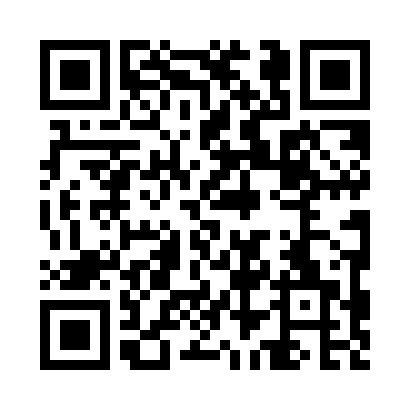 Prayer times for Coopers Mills, Maine, USAMon 1 Jul 2024 - Wed 31 Jul 2024High Latitude Method: Angle Based RulePrayer Calculation Method: Islamic Society of North AmericaAsar Calculation Method: ShafiPrayer times provided by https://www.salahtimes.comDateDayFajrSunriseDhuhrAsrMaghribIsha1Mon3:074:5912:424:498:2610:172Tue3:084:5912:424:508:2510:173Wed3:095:0012:434:508:2510:164Thu3:105:0012:434:508:2510:165Fri3:115:0112:434:508:2510:156Sat3:125:0212:434:508:2410:147Sun3:135:0212:434:508:2410:138Mon3:145:0312:434:508:2310:139Tue3:155:0412:444:508:2310:1210Wed3:165:0512:444:508:2210:1111Thu3:175:0612:444:508:2210:1012Fri3:195:0612:444:508:2110:0913Sat3:205:0712:444:498:2110:0714Sun3:215:0812:444:498:2010:0615Mon3:235:0912:444:498:1910:0516Tue3:245:1012:444:498:1810:0417Wed3:265:1112:444:498:1810:0318Thu3:275:1212:454:498:1710:0119Fri3:295:1312:454:498:1610:0020Sat3:305:1412:454:488:159:5821Sun3:325:1512:454:488:149:5722Mon3:335:1612:454:488:139:5623Tue3:355:1712:454:488:129:5424Wed3:365:1812:454:478:119:5225Thu3:385:1912:454:478:109:5126Fri3:395:2012:454:478:099:4927Sat3:415:2112:454:468:089:4828Sun3:435:2212:454:468:079:4629Mon3:445:2312:454:458:069:4430Tue3:465:2412:454:458:059:4331Wed3:475:2512:454:458:039:41